ИНСТРУКЦИЯ ПО МОНТАЖУ ТРУБЧАТЫХ СНЕГОЗАДЕРЖАТЕЛЕЙОбщие рекомендацииСнегозадержатели (СЗТ) предотвращают сход больших снежных масс и льда со скатной кровли, защищая автотранспорт, людей, сооружения и посадки вокруг дома. Крепление снегозадержателей на металлочерепицу, мягкую кровлю и профнастил осуществляется с помощью универсального кронштейна.Рекомендуется устанавливать снегозадержатели по всему периметру кровли в непрерывную линию по уровню, а также над важными объектами кровли: трубами вентиляции, мансардными окнами, на каждом уровне многоуровневых кровель, над въездом в гараж или входом в дом. Прочное крепление снегозадержателя обеспечивает высокую надежность системы безопасности кровли.Для достижения нужной длины трубы снегозадержателя стыкуются между собой с помощью обжима с одной стороны. Стык фиксируется болтом с шайбой и гайкой.Монтаж снегозадержателей на мягкую кровлю не ведет к потере гарантии на кровельные материалы, поскольку целостность покрытия не нарушается.При необходимости трубы снегозадержателя могут быть обрезаны с помощью электролобзика или ножовки по металлу. Использование абразивного режущего инструмента (болгарки) запрещено.Снегозадержатели могут быть скомбинированы с кровельным ограждением, однако монтаж снегозадержателей на мягкую кровлю становится более трудоемким.Порядок монтажа трубчатого снегозадержателяМонтаж снегозадержателей на мягкую кровлю, металлочерепицу или профнастил начинается с установки универсального кронштейна. Набор крепежных элементов дает возможность смонтировать его на любой тип кровли (см. рис 1a-1g). Кронштейн крепится к доскам обрешетки строго вниз волны. Расстояние от последнего универсального кронштейна до края трубы не должно превышать 300 мм. Крепление снегозадержателя принципиально не отличается для разных видов покрытий.Максимальное расстояние между кронштейнами составляет 1100 мм. В отверстия в универсальном кронштейне вставляются трубы снегозадержателя.Монтаж кронштейна универсального на различные виды кровельных покрытий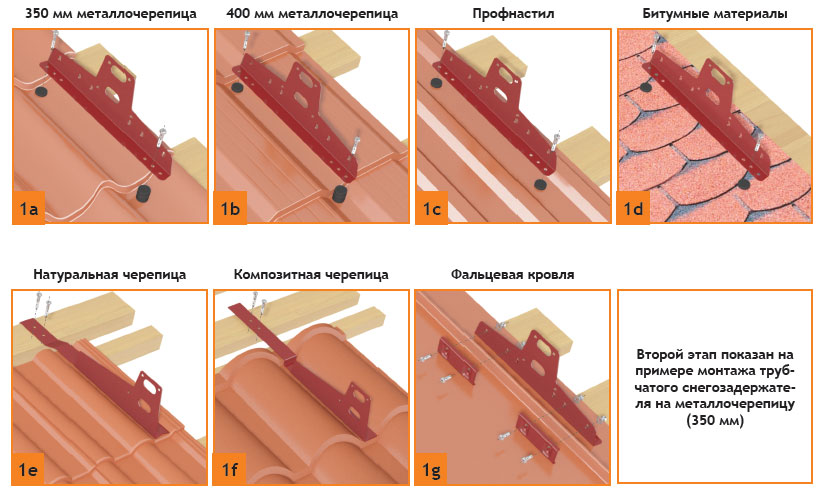 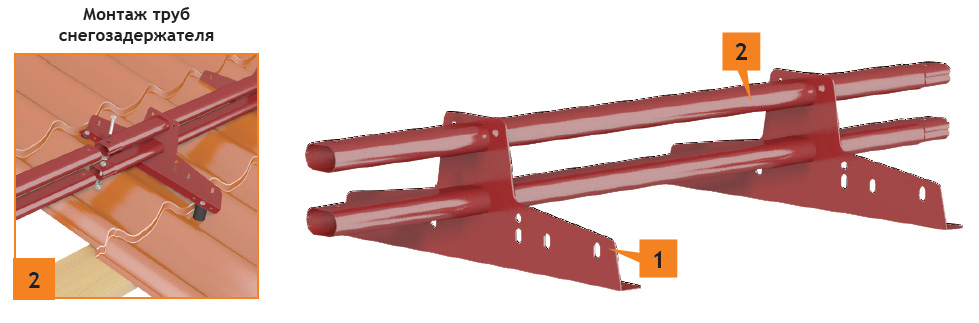 Оценка количества рядов снегозадержателей для скатной кровли*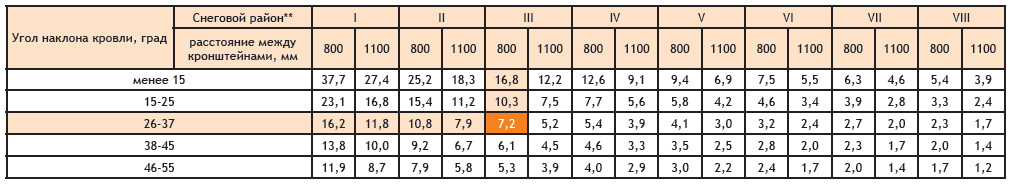 * Совмещая значение угла наклона кровли (по горизонтали) и снегового района (по вертикали) — определяем максимальную длину ската, снеговую нагрузку которого выдерживает 1 ряд снегозадержателей. Если табличное значение длины больше длины ската для рассчитываемого объекта, то одного ряда будет достаточно. Если табличное значение меньше длины ската, требуется 2 ряда снегозадержателей, если меньше, чем в 2 раза, то 3 ряда снегозадержателей и т.д. Например, Москва III снеговой район, длина ската 7 метров, угол наклона кровли 35°, пересечение в таблице на отметке 7,2 м, таким образом, одного ряда снегозадержателей будет достаточно при монтаже кронштейнов через 800 мм.
** Согласно СНиП 2.01.07.85* «Нагрузки и воздействия».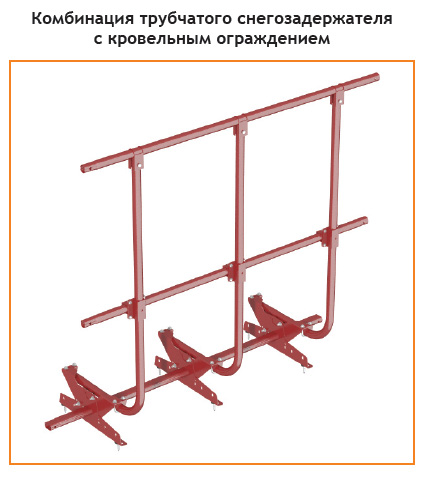 Оптимально устанавливать снегозадержатель отдельно, выше кровельного ограждения. Если это невозможно по тем или иным причинам, кровельное ограждение можно дополнительно укомплектовать трубой снегозадержателя. В данном случае при монтаже кровельного ограждения необходимо установить в нижнее отверстие универсального кронштейна дополнительную трубу овальную 25х45 мм, длиной 3 м, которая выполняет функцию снегозадержателя.Комплектация трубчатого снегозадержателя в зависимости от вида кровельного покрытия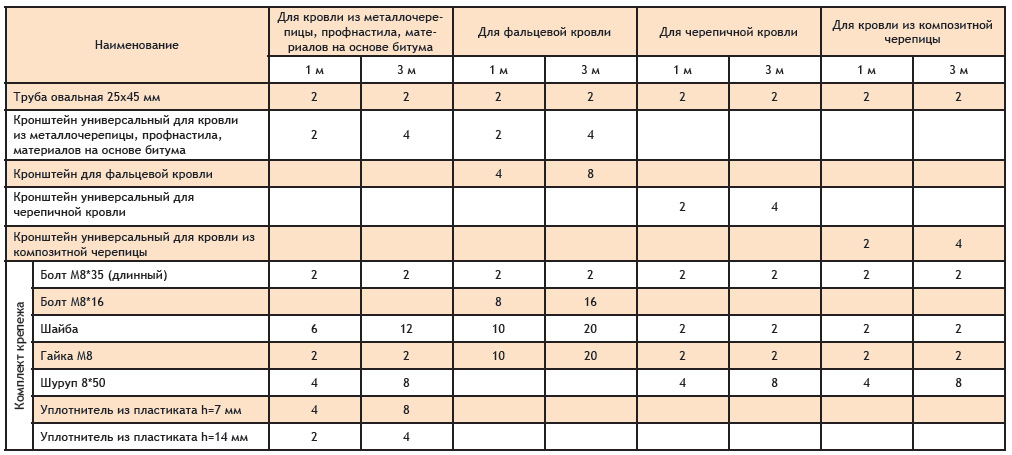 